История, 1 курс1задание. Написать конспект.Внешняя политика Екатерины II Великой во время её правления Российской Империей была достаточно агрессивной и привела к значительному расширению западных и южных границ государства.ВойныПричины и предпосылкиУгроза со стороны Крымского ханства и Османской империиЗащита ранее завоёванных территорий от агрессии ШвецииВыполнение обязательств в помощи союзным государствамНеобходимость развития внешней морской торговлиЦели и задачиВыход к Черному морю и основание черноморского флотаЛиквидация угрозы со стороны Крымского ханстваВозвращение утраченных территорий у Речи ПосполитойБорьба с революцией во ФранциииКратко о содержании и особенностях
внешней политики Екатерины IIНаиболее значимыми событиями были три раздела Речи Посполитой, войны с Турцией 1768-1774 и 1787-1791 годов, успешные отражения агрессии Швеции и Персии (в рамках соглашения «Георгиевский трактат»). Результатом этих мероприятий стало присоединение Крыма, Малороссии, Новороссии, Белоруссии, Очакова и других территорий. На черноморском побережье основано большое количество городов, а в портах – строительство будущего черноморского флота.Завоевание Крыма, стало ключевым этапом на пути освоения черноморского побережья — именно там были заложены ряд стратегических военных портов сыгравших значительную роль в последующих исторических событиях.Разделы пришедшей в упадок Речи Посполитой вернули в состав империи ранее утраченные территории будущей Украины и Белоруссии.Кроме того, государство российское окончательно утвердилось в статусе мировой державы – выступление в качестве посредника при урегулировании «войны за баварское наследство» и заключение различных союзов являются наглядным подтверждением.Итоги и результаты внешней политикиПрисоединение Крыма, Малороссии, Новороссии, Белоруссии, Очакова и других территорийНачало освоения северного побережья Черного моря, строительство военных портов и флотаГрузия переходит под протекторат Российской ИмперииОтражение агрессии ШвецииУстановление статуса Российской Империи в качестве мировой державы«Греческий проект» не был реализован.Несмотря на кажущуюся неоспоримость успехов внешней политики Екатерины II, необходимо уточнить несколько важных моментов. Во-первых, в результате разделов Польши произошло усиление Австрии – будущего противника России. Сама же организация этого разделения (Станислав Понятовский, поставленный с протекции Екатерины II польским королём, получил взятку за содействие разделу Речи Посполитой) добавила масла к огню будущих конфликтов на Западной Украине. Во-вторых, «греческий проект» по возрождению Византийской Империи во главе с внебрачным сыном императрицы Алексеем Бобринским – так и не был реализован.И в-третьих, агрессивная внешняя политика требовала серьезных финансовых и человеческих ресурсов — социальная напряженность в государстве вылилась в пугачёвское восстание, которое было жестоко подавлено.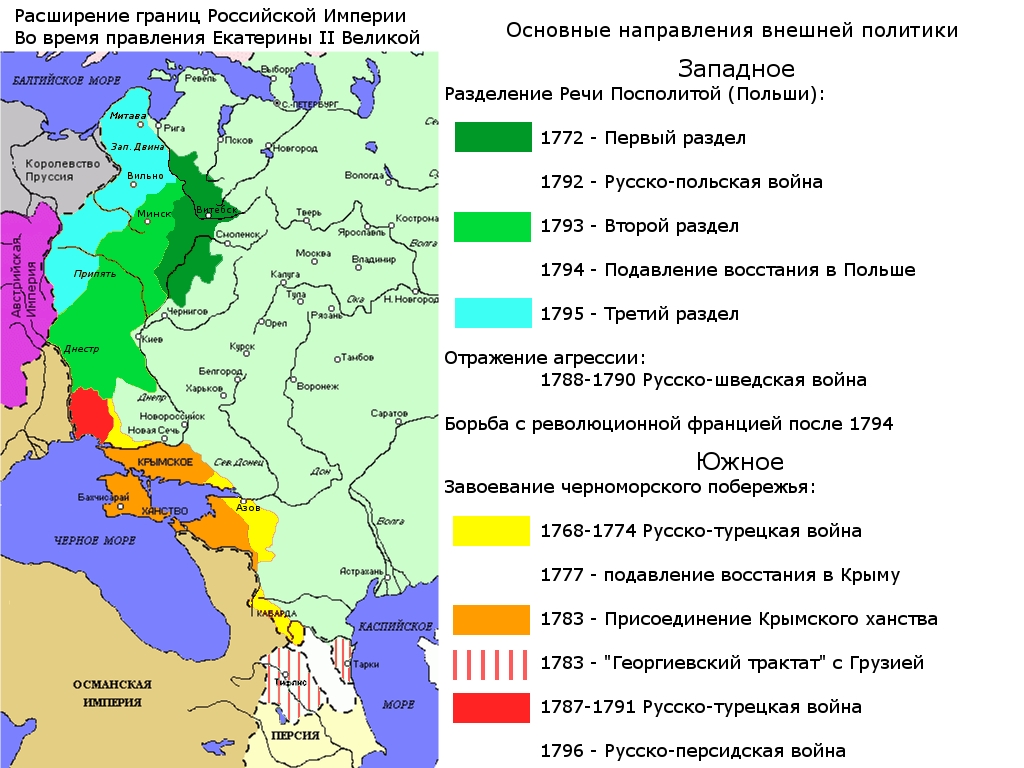 2задание. Выполнить тестыКонтрольный тест «Эпоха Екатерины II». 1. Современником Екатерины II был1) Симеон Полоцкий   2) Степан Разин  3) Александр Радищев    4) патриарх Никон2. Что из перечисленного характеризует внутреннюю политику Екатерины II?1) созыв Уложенной комиссии     2) принятие Табели о рангах3) созыв первого в истории Земского собора     4) принятие Указа о единонаследии3. В результате какого события Россия завоевала выход в Черное море?1) войны России с Турцией и Крымом в 1676–1681 гг. 2) присоединения украинских земель в 1654 г. 3) русско–турецкой войны 1768–1774 гг. 4) русско–турецкой войны 1806–1812 гг.4. Расположите в хронологической последовательности следующие явления  А) пугачевщина  Б) стрелецкие бунты    В) «медный бунт»     Г)  смута5. Какие события из перечисленных ниже произошли в царствование Екатерины II? Обведите соответствующие цифры и запишите их в таблицу.           1)         учреждение коллегий вместо системы приказов         2)         присоединение к России Крыма         3)         издание свода законов Российской империи         4)         подавление восстания под предводительством Е. Пугачева         5)         учреждение Вольного экономического общества         6)         победа России в Северной войне6. Какие три события из перечисленных ниже произошли в правление Екатерины II?    Выпишите соответствующие цифры.           1)         принятие Жалованной грамоты городам         2)         учреждение Сената и коллегий         3)         основание посессионных мануфактур         4)         созыв и роспуск Уложенной комиссии         5)         отмена местничества и уничтожение родословных книг         6)         основание Вольного экономического общества7.  «Жалованная грамота городам» была направлена на   1) введение системы городского самоуправления  2) создание в городах магистратов         3)         ликвидацию «белых слобод»   4)         учреждение коллегий8. В каком ряду указаны имена выдающихся русских полководцев, участников Семилетней и русско-турецких войн второй половины XVIII в.?           1)         А. Суворов и П. Румянцев       2)         П. Нахимов и В. Корнилов         3)         В.А. Корнилов, Ф.Ф. Ушаков  4)         А. Меншиков и Б. Шереметев9. Следствие политики Екатерины II в крестьянском вопросе –          1)         возможность для крепостных крестьян перейти на положение «вольных                    хлебопашцев»         2)         ограничение барщины тремя днями         3)         распространение крепостного права на Левобережную Украину         4)         повсеместный перевод крестьян на месячину10. Наиболее привилегированным сословием в XVIII в являлось (-лись)              1) духовенство   2) личное дворянство  3) казачество   4) мещане11. Что из названного относится к целям и результатам внешней политики России в период правления Екатерины II?1) получение прямого выхода к Балтийскому морю2) утверждение России на Черном море3) передача под российский контроль проливов Босфор и Дарданеллы4) вхождение в состав Российской империи Финляндии12. К царствованию Екатерины II не относятся два из перечисленных документов…   1) «Наказ» Уложенной комиссии    2) «Жалованная грамота дворянству» 3) «Табель о рангах»                      4) «Соборное уложение»13. Выберите два положения «Жалованной грамоты дворянству».   1) создание дворянских обществ в губерниях и уездах 2) отмена указа о единонаследии 3) право иметь собственные вооружённые отряды для охраны имений 4) подтверждение всех привилегий, данных после смерти Петра I14. Двумя чертами реформ местного управления Екатерины II были…   1) укрепление государственной власти на местах      2) ликвидация кормления  3) ликвидация губерний и уездов         4) предотвращение народных волнений               15. . Под именем ПетраIII скрывался:                      1. ПетрIII       2. Е. Пугачев      3. Иван VI       4. Фантомас               16.  Взятие Измаила:                           1. 1783г.  2. 1785г.  3. 1790г.  4. 1793г.               17. «Вольное экономическое общество» было создано в:                         1. 1762г.   2. 1765г.   3. 1769г.  4. 1771г.               18. Годы правления Екатерины II:                        1. 1761-1791гг.  2. 1762-1792гг.  3. 1762-1794гг.  4. 1762-1796гг.               19.  Жалованная грамота городам дана в:                               1. 1775г.  2. 1780г.  3. 1785г.  4. 1790г.              20. Крым был присоединен к России в:                          1. 1778г.  2. 1783г.  3. 1785г.  4. 1790г.             21. Какой термин более всего подходит для характеристики системы правления                   Екатерины II?1)           1) сословно-педставительная монархия   2)  деспотическое самодержавие3)           3) просвещенный абсолютизм       3) конституционная монархия22. Командующий русской армией в русско-турецкой войне 1768 – 1774 гг.:        1) А. Г. Орлов     2) П. А. Румянцев    3) Г. А. Потёмкин    4) П. И. Панин23. Отказ от присоединения к одной из сторон в войне или в дипломатическом конфликте называется:        1) коалицией  2) кондицией     3) нейтралитетом    4) монополией